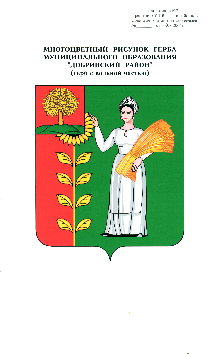 П О С Т А Н О В Л Е Н И ЕАДМИНИСТРАЦИИ ДОБРИНСКОГО МУНИЦИПАЛЬНОГО РАЙОНА ЛИПЕЦКОЙ ОБЛАСТИ09.02.2021                                      п. Добринка                                     №93О внесении изменений в Постановление администрации  Добринского муниципального районаот 13.04.2020 года №239 «Об утверждении Положенияоб управлении финансов администрацииДобринского муниципального района»В соответствии с концепцией повышения эффективности бюджетных расходов в 2019-2024 годах, утвержденной распоряжением Правительства РФ от 31.01.2019г. №117-р, в целях обеспечения конкурентной и прозрачной системы закупок для муниципальных нужд, руководствуясь Уставом администрации Добринского муниципального района, администрация муниципального районаПОСТАНОВЛЯЕТ:1. Внести изменения в Положение об управлении финансов администрации Добринского муниципального района согласно приложению2. Контроль за исполнением настоящего постановления оставляю за собой.Глава администрации Добринского муниципального района                                                              Р.И. ЧенцовПриложениек постановлению администрацииДобринского муниципального районаот _____________   № _____Изменения в Положение об управлении финансов администрации Добринского муниципального района В Положении об управлении финансов администрации Добринского муниципального района пункт 2.63 раздела 2 "Функции Управления" изложить в следующей редакции:«2.63 Осуществляет полномочия исполнительного органа местного самоуправления муниципального района, казенных, автономных и бюджетных учреждений Добринского муниципального района по определению конкурентными способами поставщиков (подрядчиков, исполнителей) проведения совместных закупок для муниципальных нужд.»